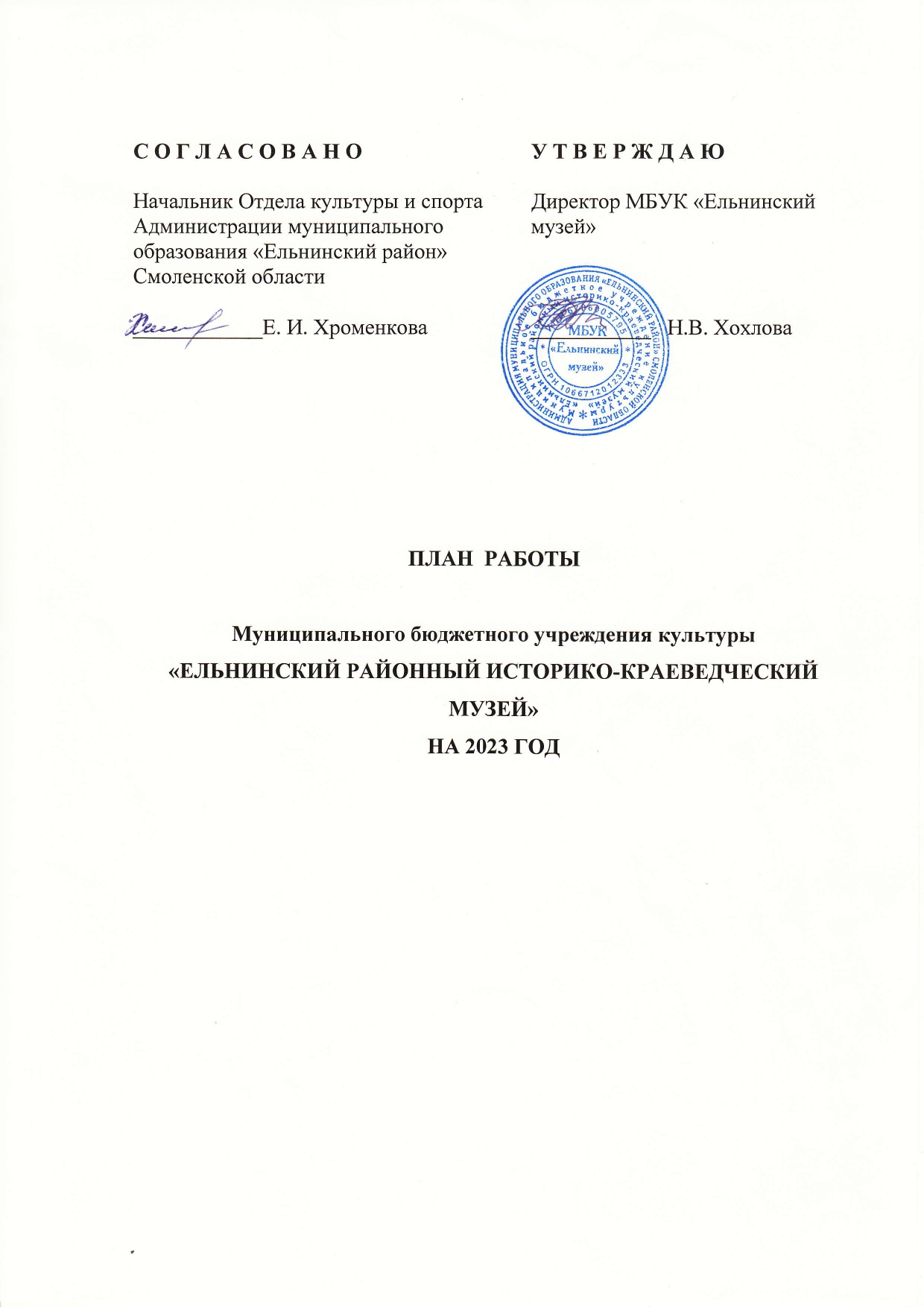 ПЛАН  РАБОТЫПлан работы разработан в соответствии с целями, задачами и основными направлениями деятельности муниципального бюджетного учреждения культуры «Ельнинский районный историко-краеведческий музей». Основными целями и задачами в работе муниципального бюджетного учреждения культуры «Ельнинский районный историко-краеведческий музей» являются:- обеспечение прав граждан Ельнинского района на доступ к культурным ценностям и участие в культурной жизни посредством предоставления муниципальной услуги по обеспечению доступа населения к музейным ценностям;- сбор, учёт и сохранение предметов и коллекций культурных и исторических ценностей;- периодическая сверка основного и научно-вспомогательного фонда с учётной документацией;- расширение и обновление постоянно действующих экспозиций, организация временных выставок из собственных фондов, привлечение фондов других музеев, а также частных коллекций;- совершенствование всех видов музейной деятельности: экспозиционной, лекционной, научно-исследовательской, научно-просветительской, образовательной, собирательской, фондовой; - внедрение разнообразных форм и методов массовых тематических мероприятий, связанных с историческими и юбилейными датами 2023 года.Основные направления работы:- научно-исследовательская работа (направлена на дальнейшее изучение истории края, жизни и трудовой деятельности знаменитых земляков, подготовку научной документации для создания выставок и мини-выставок, будет продолжена работа по научной инвентаризации фондовых коллекций);- научно-фондовая работа (направлена на плановое комплектование музейных коллекций, осуществление учёта и дальнейшее создание оптимальных условий хранения музейных предметов; продолжена работа по научной инвентаризации, электронному учету музейных предметов в программе «АС Музей-3» и их фотофиксации, по выгрузке музейных предметов в Госкаталог РФ; по созданию архивного фонда музея);- научно-просветительная и экспозиционная работа (направлена на организацию деятельности по патриотическому, духовно-нравственному и культурному воспитанию граждан путём проведения музейных уроков, занятий, лекций, тематических экскурсий, встреч с интересными людьми, музейных праздников, организации временных выставок).Определяющими факторами в работе музея являются знаменательные даты в истории страны, Смоленской области, Ельнинского района, юбилеи известных земляков, жизнь которых связана с историей района и области.Знаменательные даты в истории страны, области и района:2023 год - Год педагога и наставника. Указ Президента от 27.06.2022 № 4012023 год - Год празднования 80-летия разгрома советскими войсками немецко-фашистских войск в Сталинградской битве. Указ Президента Российской Федерации от 15.07.2022 № 457105 лет Москва является столицей России. Принято 12 марта 1918 г.80 лет Курской битве (1943)80 лет прорыву блокады Ленинграда (18 января 1943)80 лет Сталинградской битве (окончена в 1943 г.)1160-летие Смоленска- 27 января - День полного снятия блокады города Ленинграда (1944). Отмечается в соответствии с Федеральным законом от 13.03.1995 г. № 32-ФЗ «О днях воинской славы (победных днях) России».- 80 лет подвигу Александра Матросова в бою за деревню Чернушки в Псковской области (февраль 1943)- 2 февраля - День воинской славы России. Разгром советскими войсками немецко-фашистских войск в Сталинградской битве. (1943 год). Установлен Федеральным законом № 32-ФЗ от 13.03.1995 г. «О днях воинской славы (победных днях) России».- 8 февраля - День памяти юного героя-антифашиста. Этот день был утвержден очередной Ассамблеей ООН в 1964 году, в честь погибших участников антифашистских демонстраций – французского школьника Даниэля Фери в 1962 году и иракского мальчика Фадыла Джамаля в 1963.- 15 февраля - День памяти о россиянах, исполнявших служебный долг за пределами Отечества- 23 февраля - День защитника Отечества (Принят Президиумом Верховного Совета РФ в 1993 г.)- 1 марта - День памяти бойцов 6 роты 104 полка Псковской дивизии ВДВ и спецназа (с 31.01.2013)- 2 марта - 195 лет со дня рождения Николая Павловича Верховского (1828-1888 или 1889), участника Крымской войны и Севастопольской обороны (1853-1856 гг.). Родился в сельце Толпеки Ельнинского уезда.- 18 марта - День воссоединения Крыма с Россией (2014 г.).- 1 апреля - 80 лет назад (1943) французская эскадрилья «Нормандия» в составе Первой воздушной армии Западного фронта впервые вступила в бой.- 12 апреля – Всемирный день авиации и космонавтики (Установлен указом Президиума Верховного Совета СССР в 1962 г. в ознаменование первогополёта человека в космос).- 18 апреля - Международный день памятников и исторических мест.(Отмечается с 1984 г. Установлен по решению ЮНЕСКО)- 18 апреля - День воинской славы России.  День победы русских воинов князя Александра Невского над немецкими рыцарями на Чудском озере (Ледовое побоище, 1242 год). Учрежден Федеральным законом «О днях воинской славы и памятных датах России».- 9 мая - День воинской славы России.  День Победы советского народа в Великой Отечественной войне 1941-1945 г. Установлен в ознаменование победы над гитлеровской Германией в Великой Отечественной войне 1941–1945 гг. указом Президиума Верховного Совета СССР от 8 мая 1945 года.- 24 мая - День славянской письменности и культуры (Отмечается с 1986 г. в честь славянских просветителей Кирилла и Мефодия).- 1 июня - Международный день защиты детей (Учреждён в 1949 г. на Московской сессии совета Международной демократической федерации женщин).- 12 июня - День России (Учреждён указом Президента РФ в 1994 г.)- 22 июня -День памяти и скорби. День всенародной памяти жертв Великой Отечественной войны. Учрежден Указом Президента РФ в 1996 году в честь памяти защитников Отечества и начала Великой Отечественной войны 1941-1945 гг.).- 29 июня - День партизан и подпольщиков (Учреждён в 2010 г. в соответствии с Федеральным законом «О днях воинской славы и памятных датах России»).- 10 июля - День воинской славы России.  День победы русской армии под командованием Петра I над шведами в Полтавском сражении (1709 год).- 1 августа - День памяти российских воинов, погибших в Первой мировой войне 1914-1918 годов. Эта дата внесена в перечень памятных дат России в декабре 2012 года в целях увековечения памяти и отражения заслуг российских воинов, погибших в годы Первой мировой войны.- 9 августа - День воинской славы России. День первой в российской истории морской победы русского флота под командованием Петра I над шведами умыса Гангут (1714)- 22 августа - День государственного флага России (Учреждён указом Президента РФ в 1994 г.).- 23 августа - День воинской славы России. 80-летие разгрома немецко-фашистских войск в Курской битве (1943).- 3 сентября - Окончание Второй мировой войны (1945 год). Дата установлена согласно Федеральному закону «О внесении изменений в статью 1(1) ФЗ «О днях воинской славы и памятных датах России»», подписанного Президентом РФ 23 июля 2010 года.- 8 сентября - День воинской славы России. Бородинское сражение русской армии под командованием М. И. Кутузова с французской армией (1812 год).- 10 сентября - День танкиста (отмечается в России во второе воскресенье сентября.)- 10 сентября - Международный день памяти жертв фашизма (отмечается ежегодно с 1962 г. во второе воскресенье сентября).- 11 сентября - День воинской славы России. Победа русской эскадры под командованием Ф.Ф. Ушакова над турецкой эскадрой у мыса Тендра (1790).- 13 сентября - 100 лет со дня рождения Зои Космодемьянской (1923-1941), партизанки, Героя Советского Союза.17 сентября – День рождения Советской Гвардии в боях под Ельней.- 21 сентября - Победа русских полков во главе с Дмитрием Донским над монголо-татарскими войсками в Куликовской битве (1380).- 8 октября присвоение городу Ельня звания «Город воинской славы».- 30 октября - День памяти жертв политических репрессий. Официально этот день был установлен постановлением Верховного Совета РСФСР от 18 октября 1991 г. Согласно закону «О реабилитации жертв политических репрессий», политическими репрессиями признаются различные меры принуждения, применяемые государством.- 4 ноября - День народного единства. Праздник принят Государственной Думой РФ 24 декабря 2004 года. Эта дата приурочена к освобождениюМосквы и России народным ополчением от польских интервентов в 1612 году.- 1 декабря -  День воинской славы России.  День победы русской эскадры под командованием П.С. Нахимова над турецкой эскадрой у мыса Синоп (1853 год).- 3 декабря - Памятная дата России. День Неизвестного Солдата.Объявлен Государственной Думой РФ 24 октября 2014 г., как день памяти обо всех неизвестных солдатах, погибших в годы Великой Отечественной войны.- 5 декабря - День начала контрнаступления советских войск против немецко-фашистских захватчиков в битве под Москвой (1941).- 9 декабря - Памятная дата России. День Героев Отечества. Отмечается с 2007 года в соответствии с Федеральным законом № 231-ФЗ от 24 октября 2007 года. - 12 декабря - День Конституции Российской Федерации.В 2023 году в работе музея будут отмечены юбилейные даты, связанны с историей родного края:- 110 лет со дня рождения Почетного гражданина г. Ельни Ребенка П.И. (9 января).- 115 лет со дня рождения Героя Советского Союза Зуева И.Ф.  (24 января).-110 лет со дня рождения Героя Советского Союза Колонова В.А.(7 марта).-105 лет со дня рождения Героя Советского Союза Зайцева С.Х. (10 мая).- 95 лет со дня рождения Почетного гражданина г. Ельни Добкина Б.И. (25 мая).- 105 лет со дня рождения Героя Советского Союза Маковского И.И. (10 июля).-80 лет со дня освобождения Ельни и Ельнинского района от немецко-фашистских захватчиков.(30 августа).-75 лет со дня рождения Почетного гражданина г. Ельни Старостенко В.И. (2 сентября).- 135 лет со дня рождения Почетного гражданина г. Ельни Трубникова К.П.(27 октября).-110 лет со дня рождения Героя Советского Союза Митрофаненкова И.И. (31 октября).- 100 лет со дня рождения Полного Кавалера Ордена Славы Авдеева В.А. (8 ноября).- 105 лет со дня рождения комиссара партизанского полка им. С. Лазо, Почетного гражданина г. Ельни Юденкова А.Ф. (13 декабря).Основные направления работы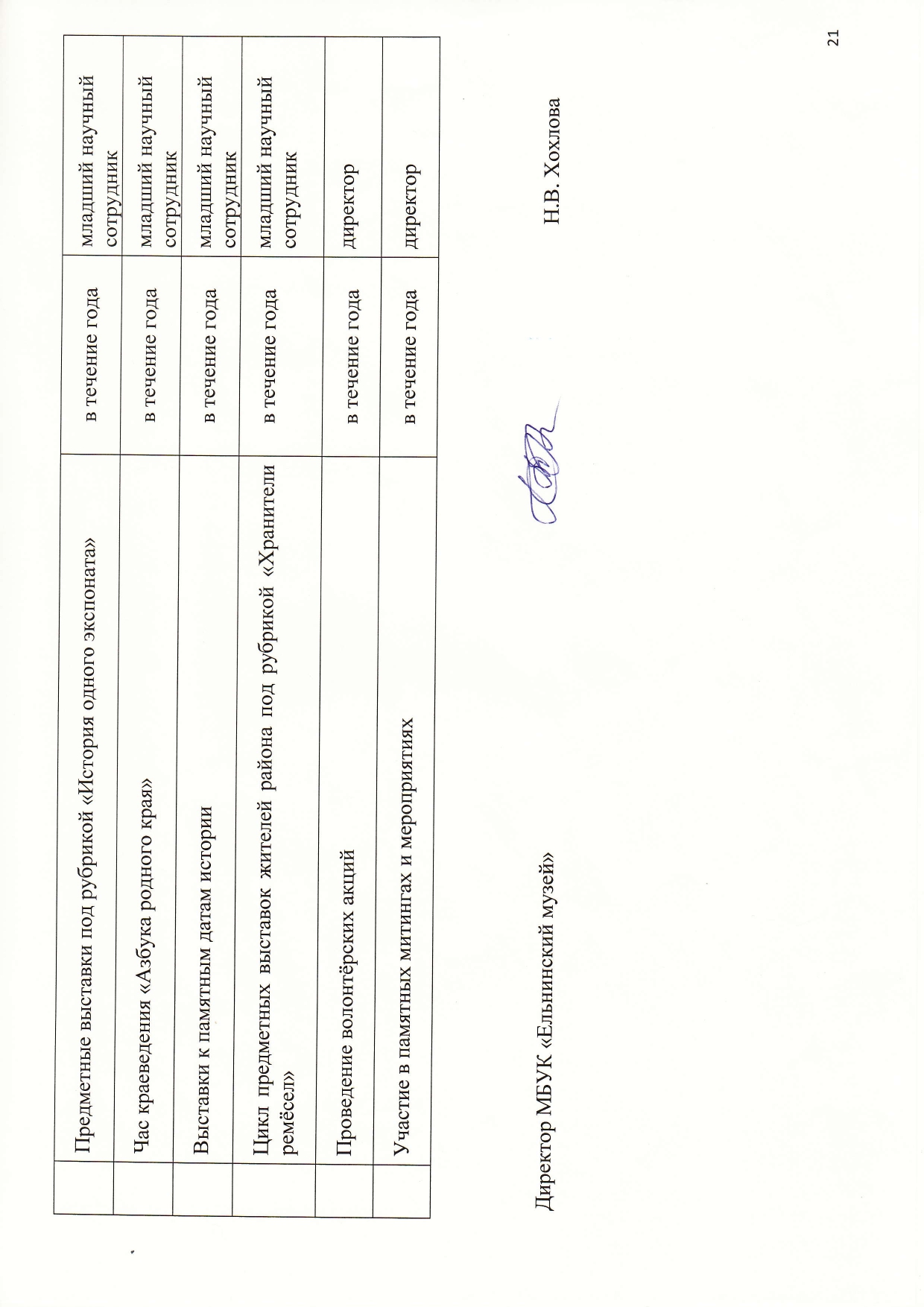 №п/пНаправления деятельности  СрокиОтветственный1ОРГАНИЗАЦИОННО-АДМИНИСТРАТИВНАЯ ДЕЯТЕЛЬНОСТЬ1.1.Руководство работой музея, проведение совещаний весь периоддиректор1.2.Проведение общего собрания коллектива по итогам работы музея за 2022 год и перспективным направлениям деятельности в 2023 годуянварьдиректор1.3Проведение мероприятий, направленных на обеспечение сохранности музейных ценностей; работы по содержанию помещения и пожарно-охранной сигнализациивесь периоддиректор1.4Ведение делопроизводства музеявесь периоддиректор2НАУЧНО-ИССЛЕДОВАТЕЛЬСКАЯ РАБОТА2.1Сбор материалов: сведений о районе, его людях, знаменитых земляках, участников Великой Отечественной войны, тружеников тыла, детей войны и их судеб, участников локальных конфликтов, истории становления и развития организаций, предприятий и других общественных организаций.в течение годамладший научный сотрудник2.2Формирование научно-справочного материала по историческим и краеведческим темам, проведение исследовательских работ в течение годамладший научный сотрудник2.3Написание статей и заметок на сайт учреждения и в районную газету «Знамя»в течение годадиректор2.4Разработка тематических экскурсий и мероприятий с использованием фонда музеяв течение годамладший научный сотрудник2.5.Проведение исследовательской работы по установлению мест захоронений погибших на территории Ельнинского района в годы ВОВ воинов (совместно с поисковыми отрядами)в течение годамладший научный сотрудник2.6Проведение исследовательской работы «История и быт жителей Ельнинского района конца XIX – середины XX веков»в течение годамладший научный сотрудник2.7Работа над календарем знаменательных дат Ельнинского района на 2024 годноябрь - декабрьмладший научный сотрудник3НАУЧНО-ЭКСПОЗИЦИОННАЯ И ВЫСТАВОЧНАЯ РАБОТА3.1Подготовка и организация тематических выставок к памятным датам историивесь периодмладший научный сотрудник3.2Проведение тематических экскурсий по залам музея и памятным местам Ельнинского районав течение годамладший научный сотрудник3.3Организация выставок предметов, коллекций, картин из фондов музея в течение годамладший научный сотрудник3.4Организация выставок предметов, коллекций, картин из фондов других музеев и частных коллекцийв течение годамладший научный сотрудник3.5Организация выставок декоративно-прикладного и художественного творчествав течение годамладший научный сотрудник3.6. Совершенствование экспозиций музея: работа по реконструкции и пополнению разделов экспозиции музеяв течение годамладший научный сотрудник4НАУЧНО-ФОНДОВАЯ РАБОТА4.1Ведение работы по комплектованию фонда музея путем получения предметов в дар, безвозмездной передачи от населения района и других лицвесь периодмладший научный сотрудник4.2Оформление научно-учетной документации на все поступающие музейные предметы в соответствии с внутримузейной инструкцией по учету и хранениювесь периодмладший научный сотрудник4.3Сверка музейной коллекции с учетной документацией и дальнейшее создание оптимальных условий хранения музейных предметовфевральдиректор4.4Работа по научной инвентаризации, электронному учету музейных предметов в программе «АС Музей-3» и их фотофиксации, по выгрузке музейных предметов в Госкаталог РФмарт - апрельмладший научный сотрудник4.5Работа по созданию архивного фонда музеявесь периодмладший научный сотрудник4.6Организация и проведение историко-бытовой экспедиции по району, сбор предметов и материалов для пополнения фондов музеяиюнь-августдиректор4.7Фотофиксация музейных предметов и коллекцийвесь периодмладший научный сотрудник4.8Комплектование библиотечного фонда музеявесь периодмладший научный сотрудник4.9Просушка, обеспыливание, вымораживание предметов. Дератизация с целью борьбы с вредителями.весь периодмузейный смотритель5НАУЧНО-ПРОСВЕТИТЕЛЬСКАЯ РАБОТА5.1Участие в конкурсах, фестивалях, конференциях, семинарахв течение годадиректор5.2Организация работы «Клуба интересных встреч»в течение годадиректор5.3Проведение совместных мероприятий с РДК, МЦБС, Советом ветеранов, учебными заведениями района в течение годамладший научный сотрудник5.4Проведение экскурсий по залам музеяв течение годамладший научный сотрудник5.5Проведение выездных экскурсий по памятным местам Ельнинского районав течение годамладший научный сотрудник5.6.Проведение культурно-образовательных мероприятий: бесед, часов памяти, уроков памяти, уроков краеведения, документальных композиций и др. на краеведческие темы и к знаменательным датамв течение годамладший научный сотрудник5.7.Реализация проекта «Ваш подвиг в веках сохраним»в течение годамладший научный сотрудник6НАУЧНО-МЕТОДИЧЕСКАЯ РАБОТА6.1Составление методических разработок, сценариев к тематическим мероприятиямвесь периодмладший научный сотрудник6.2Оказание методической помощи в подборе документальных материалов для школьников, студентов и других категорий граждан, для написания докладов, проектов и т.д.весь периодмладший научный сотрудник6.3Разработка экскурсионных маршрутов по памятным местам Ельнинского районав течение годамладший научный сотрудник6.4Оказание содействия педагогам в использовании музейных материалов и экспонатов в учебно-воспитательном процессевесь периодмладший научный сотрудник6.5Внесение корректировок в методические разработки музейных мероприятий и экскурсийвесь периодмладший научный сотрудник7РЕКЛАМНО-ИЗДАТЕЛЬСКАЯ РАБОТА7.1Взаимодействие со СМИ Ельнинского района для подготовки необходимых материалов, информирующих о деятельности музеявесь периоддиректор7.2Анонсирование проводимых мероприятий в СМИ и социальных сетях весь периоддиректор7.3Освещение проводимых мероприятий в СМИ и социальных сетяхвесь периодмладший научный сотрудник7.4Разработка буклета о экспозициях музеяиюль - октябрьмладший научный сотрудник8КАЛЕНДАРНЫЙ ПЛАН РАБОТЫНовогодняя гостиная для детей «Кто ты, Дедушка Мороз?» 4 январямладший научный сотрудникЭкскурс «Всё про Новый год!»6 январямладший научный сотрудникЧас памяти в рамках реализации проекта «Ваш подвиг в веках сохраним», к 115-ой годовщине со дня рождения Героя Советского Союза Зуева И.Ф.24 январямладший научный сотрудник«900 дней стойкости. Блокада и её герои», ко Дню полного освобождения Ленинграда от блокады27 январямладший научный сотрудникМузейный урок «Битва за Сталинград»2 февралямладший научный сотрудникДокументальная композиция «Дети войны», ко Дню памяти юного героя-антифашиста5 февралямладший научный сотрудникУрок мужества «Подвиг молодогвардейцев глазами детей», ко Дню памяти юного героя-антифашиста8 февралямладший научный сотрудникФотодокументальная выставка «Герои нашего времени»10 – 28 февралямладший научный сотрудникВечер памяти «Ельнинцы - воины-интернационалисты», ко Дню памяти о россиянах, исполнявших служебный долг за пределами Отечества 15 февралямладший научный сотрудникКлуба интересных встреч: «Чтобы помнили». Встреча с бойцами поисковых отрядов Ельнинского района «Гвардеец», «Мы помним» ко Дню смоленского поисковика18 февралямладший научный сотрудникУрок мужества «Русская армия — путь сквозь века», посвящённый Дню защитника Отечества23 февралямладший научный сотрудникМузейный урок «80 лет подвигу Александра Матросова в бою за деревню Чернушки в Псковской области» (февраль 1943)27 февралямладший научный сотрудникМузейный урок «Памяти бойцов 6 роты 104 полка Псковской дивизии ВДВ и спецназа»1 мартамладший научный сотрудникМузейный урок «У войны не женское лицо»5 мартамладший научный сотрудникКлуб интересных встреч «Ельнинские мастерицы» (творческая встреча с мастерами ДПИ)6 мартамладший научный сотрудникЧас памяти в рамках реализации проекта «Ваш подвиг в веках сохраним», к 110-ой годовщине со дня рождения Героя Советского Союза Колонова В.А.7 мартамладший научный сотрудникЧас информации «Крым и Россия: прошлое и настоящее», ко Дню воссоединения Крыма с Россией18 мартамладший научный сотрудникЧас истории «Первый бой»: 80 лет назад (1 апреля 1943 г.) французская эскадрилья «Нормандия» в составе Первой воздушной армии Западного фронта впервые вступила в бой1 апрелямладший научный сотрудникМузейный урок «За колючей проволокой», к Международному дню освобождения узников фашистских концлагерей11 апрелямладший научный сотрудникВыставка ко Дню космонавтики «Безграничная вселенная»05 – 15 апрелямладший научный сотрудникВыставка предметов периода Великой Отечественной войны «Штрихи к портрету войны»20 апреля - 10 маямладший научный сотрудникФотодокументальная выставка «И память фотография хранит»01 – 10 маямладший научный сотрудникВсероссийская акция «Бессмертный полк»9 маямладший научный сотрудникДокументальная композиция «И помнит мир спасённый»8 – 9 маямладший научный сотрудникЧас памяти в рамках реализации проекта «Ваш подвиг в веках сохраним», к 105-ой годовщине со дня рождения Героя Советского Союза Зайцева С.Х.10 маямладший научный сотрудникДень открытых дверей «Музейные истории», ко Дню славянской письменности и культуры24 маямладший научный сотрудникЧас памяти к 95-ой годовщине со дня рождения Почетного гражданина г. Ельни Добкина Б.И.25 маямладший научный сотрудникВыставка рисунков «Все мы родом из детства», ко Дню защиты детей1 июнямладший научный сотрудникМузейный урок «Маленькие истории большой страны», ко Дню России12 июнямладший научный сотрудникЧас памяти «Вспомним всех поименно»22 июнямладший научный сотрудникАкция «Свеча Памяти»22 июнямладший научный сотрудникЧас памяти «Фронт в тылу врага», ко Дню партизан и подпольщиков29 июнямладший научный сотрудникИнформационный час «О семье, любви и верности!»8 июлямладший научный сотрудникЧас памяти в рамках реализации проекта «Ваш подвиг в веках сохраним», к 105-ой годовщине со дня рождения Героя Советского Союза Маковского И.И. 10 июлямладший научный сотрудникИсторический экскурс ко Дню воинской славы России - День победы русской армии под командованием Петра I над шведами в Полтавском сражении (1709 год)10 июлямладший научный сотрудникКлуб интересных встреч: мастер-класс Джепбпровой Алены по изготовлению поделок из бумажной лозы 13 июлямладший научный сотрудникЧас памяти ко Дню памяти российских воинов, погибших в Первой мировой войне 1914-1918 годов1 августамладший научный сотрудникВыставка «История геральдики России». Ко Дню Государственного флага России10 - 22 августамладший научный сотрудникДень воинской славы России. 80-летие разгрома немецко-фашистских войск в Курской битве (1943)23 августамладший научный сотрудникДокументальная композиция «В огне войны», приуроченная к 80-летней годовщине освобождения Ельни и Ельнинского района от немецко-фашистских захватчиков30 августамладший научный сотрудникЧас памяти «В небеса поднимались ангелы», ко Дню солидарности в борьбе с терроризмом3 сентябрямладший научный сотрудникВыставка «Мир без насилия»3 сентябрямладший научный сотрудникИсторический экскурс ко Дню воинской славы России - Бородинское сражение русской армии под командованием М. И. Кутузова с французской армией 8 сентябрямладший научный сотрудникМузейный урок «Памяти жертв фашизма посвящается», к Международному дню памяти жертв фашизма (отмечается ежегодно с 1962 г. во второе воскресенье сентября)10 сентябрямладший научный сотрудникЧас памяти «Имя зажглось звездой», к 100-летию со дня рождения Зои Космодемьянской, партизанки, Героя Советского Союза13 сентябрямладший научный сотрудникМузейный урок «Мы рождены на ельнинской земле», ко Дню рождения Советской Гвардии17 сентябрямладший научный сотрудникВыставка «Во славу учителя»5 октябрямладший научный сотрудникЧас истории «Гордимся славою твоей», о дню присвоения Ельне звания «Город воинской славы»8 октябрямладший научный сотрудникВыставка «Самый лучший папа – мой!», ко Дню отца (15 октября)10 - 15 октябрямладший научный сотрудникМузейный урок «Забвению не подлежит» ко Дню памяти жертв политических репрессий30 октябрямладший научный сотрудникЧас памяти в рамках реализации проекта «Ваш подвиг в веках сохраним», к 110-ой годовщине со дня рождения Героя Советского Союза Митрофаненкова И.И. 31 октябрямладший научный сотрудникМузейный урок «Россия – родина единства», ко Дню народного единства4 ноябрямладший научный сотрудникЧас памяти в рамках реализации проекта «Ваш подвиг в веках сохраним», к 100-летию со дня рождения Полного Кавалера Ордена Славы Авдеева В.А.8 ноябрямладший научный сотрудникВыставка рисунков обучающихся школ и воспитанников детских садов Ельнинского района ко Дню матери «Моя милая мама»20-26 ноябрямладший научный сотрудникМероприятие ко дню матери «Родина – мать!»25 ноябрямладший научный сотрудникУрок мужества «Безымянные Герои Великой войны», ко Дню неизвестного солдата3 декабрямладший научный сотрудникИсторический экскурс «Битва за Москву»5 декабрямладший научный сотрудникУрок мужества «Герои нашего времени», ко Дню Героев Отечества9 декабрямладший научный сотрудникПознавательный час «Закон, по которому мы живём», посвящённый Дню конституции Российской Федерации12 декабрямладший научный сотрудникЧас памяти в рамках реализации проекта «Ваш подвиг в веках сохраним», к 105-ой годовщине со дня рождения комиссара партизанского полка им. С. Лазо, Почетного гражданина г. Ельни Юденкова А.Ф. 13 декабрямладший научный сотрудникВиртуальная экскурсия «Всё про Новый год»20 – 28 декабрямладший научный сотрудник